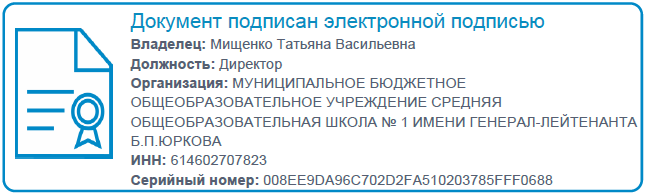 ПОЛОЖЕНИЕ о ведении журналов учёта внеурочной деятельности в МБОУ СОШ №1 им. Б.П. ЮрковаНастоящее Положение разработано в соответствии с: Законом Российской Федерации «Об образовании в Российской Федерации» №273-ФЗ от 29 декабря 2012 г.;Федеральным государственным образовательным стандартом начального общего образования (утвержден приказом Минобрнауки России от 6 октября 2009 г. № 373, зарегистрирован в Минюсте России 22 декабря 2009 г., регистрационный номер 17785) с изменениями (утверждены приказом Минобрнауки России от 26 ноября 2010 г. № 1241, зарегистрированы в Минюсте России 4 февраля 2011 г., регистрационный номер 197072);Письмом Минобразования РФ от 20.12.2000 № 03-51/64 «О методических рекомендациях по работе с документами в общеобразовательных учреждениях»;Общие положенияЖурнал учёта внеурочной деятельности (далее – журнал учёта) является государственным нормативно-финансовым документом. Ведение журнала учёта обязательно для каждого педагога, ведущего занятия. Журнал учёта оформляется для каждого класса на один учебный год.Записи в журналах учёта может производить только педагоги, проводящие занятия в данном классе, заместитель директора по УВР.В журналах учёта подлежит фиксации только то количество занятий, которое соответствует календарно-тематическому плану. Все записи в журналах учёта должны вестись чётко, аккуратно, ручкой черного цвета. Недопустимо небрежное ведение журналов, стирание записей, использование корректора.Запрещается проставлять в журналах какие-либо обозначения, кроме установленных, и делать записи карандашом.Контроль правильности ведения записей в журналах учёта осуществляет заместитель директора по УВР в соответствии с графиком внутришкольного контроля и фиксирует дату проверки, замечания и рекомендации на специально отведённой для этих целей странице.Невыполнение Положения по ведению журнала учёта может быть основанием для наложения дисциплинарного взыскания на учителя и лицо, ответственное за осуществление контроля ведения журнала.Требования к оформлению журналаНа титульном листе  журнала указываются следующие данные: полное наименование образовательного учреждения в соответствии с Уставом, название журнала,учебный год,класс с указанием литеры/группа,Ф.И.О. педагога, проводящего занятия,расписание по дням недели с названием курса и  указанием времени.Списки обучающихся  записываются на страницах учёта посещаемости журналов в алфавитном порядке, сверху указывается название предмета(курса, направления),справа-ФИО учителя.  В журнале учёта на странице учёта посещаемости фиксируется отсутствие  учащегося на занятии знаком  «н» в графе,  соответствующей дате проводимого занятия. В разделе «Содержание занятий» записывается тема занятия в соответствии с расписанием  и  календарно-тематическим планированием.На странице записи тем занятий в конце года производится запись о числе проведённых занятий:           По плану ____часов, дано ____часов.          Программа выполнена.          Запись заверяется личной подписью учителя.Страницы журнала нумеруются.Страницы журналов учета заполняются в соответствии с их содержанием.Обязанности учителяУчитель заполняет журнал учёта в день проведения занятия.На левой странице разворота журнала учёта учитель ставит даты проведения   занятия в отведённых  для этого графах и отмечает   посещаемость занятий   обучающимися.На правой странице   разворота журнала учёта учитель записывает дату и тему занятия. Дата оформляется арабскими цифрами (например: 11.09).  Учитель обязан систематически отмечать посещаемость. Классный руководитель несёт ответственность за состояние журнала.  Оформление замещенияВ случае болезни педагога журналы учёта заполняется замещающим его учителем в обычном порядке. В строке рядом с темой занятия заменяющий учитель делает запись «Замещение» и ставит подпись. Тема занятия замещения должна соответствовать тематическому планированию по программе.В журнале замещённых уроков осуществляется запись по установленной форме.Контроль и хранениеХранение журналов учёта  осуществляется в кабинете заместителей директоров школы.Журнал учёта проверяется в соответствии с планом ВШК.В конце каждого учебного  полугодия журнал учёта проверяется на соответствие записи тем в журнале учёта тематическому планированию; правильности записи замещения занятий (если таковые были).В конце каждого учебного года журналы учёта, проверенные и подписанные заместителем директора по УВР, сдаются в архив школы.Муниципальное бюджетное общеобразовательное учреждениеСредняя общеобразовательная школа №1 имени генерал-лейтенанта Б.П. Юркова